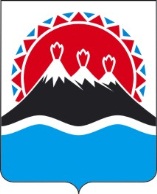 г. Петропавловск-Камчатский		           «____» ____________ 2019 года О внесении изменений в приказ Министерства финансов Камчатского края от 13.12.2016 № 230 «Об осуществлении полномочий заказчика Министерством финансов Камчатского края и подведомственным ему краевым государственным бюджетным учреждением «Центр финансового обеспечения»ПРИКАЗЫВАЮ:Внести в приказ Министерства финансов Камчатского края от 13.12.2016 № 230 «Об осуществлении полномочий заказчика Министерством финансов Камчатского края и подведомственным ему краевым государственным бюджетным учреждением «Центр финансового обеспечения»» следующие изменения:часть 1 изложить в следующей редакции:          «1. Установить, что Министерство финансов Камчатского края и подведомственное ему краевое государственное бюджетное учреждение «Центр финансового обеспечения» осуществляют полномочия заказчика самостоятельно.».часть 2 признать утратившим силу.Настоящий приказ вступает в силу через 10 дней после дня его официального опубликования.Министр						                                                С.Л. ТечкоСОГЛАСОВАНО:Гречушкина Юлия Алексеевна, 41-20-52Отдел по регулированию контрактной системыПояснительная запискак проекту приказа «О внесении изменений в приказ Министерства финансов Камчатского края от 13.12.2016 № 230 «Об осуществлении полномочий заказчика Министерством финансов Камчатского края и подведомственным ему краевым государственным бюджетным учреждением «Центр финансового обеспечения»Настоящий проект приказа «О внесении изменений в приказ Министерства финансов Камчатского края от 13.12.2016 № 230 «Об осуществлении полномочий заказчика Министерством финансов Камчатского края и подведомственным ему краевым государственным бюджетным учреждением «Центр финансового обеспечения» разработан в связи с принятием  постановления Правительства Камчатского края от 23.08.2019 № 380-П «О внесении изменений в приложение к постановлению Правительства Камчатского края от 19.12.2008 № 436-П «Об утверждении Положения о Министерстве финансов Камчатского края» в части исключения полномочий по определению поставщиков (подрядчиков, исполнителей) путем проведения электронного аукциона и запроса котировок в электронной форме для исполнительного органа государственной власти Камчатского края, уполномоченного на осуществление контроля в сфере закупок товаров, работ, услуг для обеспечения нужд Камчатского края, а также путем проведения электронного аукциона с начальной (максимальной) ценой контракта, превышающей 50 миллионов рублей, для иных исполнительных органов государственной власти Камчатского края, краевых государственных казенных, бюджетных, автономных учреждений и государственных унитарных предприятий Камчатского края, с учетом положений статьи 15 Федерального закона от 05.04.2013 № 44-ФЗ «О контрактной системе в сфере закупок товаров, работ, услуг для обеспечения государственных и муниципальных нужд», а также по осуществлению взаимодействия с государственными заказчиками Камчатского края, государственными унитарными предприятиями Камчатского края, краевыми государственными бюджетными и автономными учреждениями в порядке, установленном Правительством Камчатского края.А также, принятием постановления Правительства Камчатского края от 05.09.2019 № 390-П «О признании утратившими силу отдельных постановлений Правительства Камчатского края», а именно постановления Правительства Камчатского края от 16.07.2014 № 303-П «О Порядке взаимодействия заказчиков Камчатского края с уполномоченным органом на определение поставщиков (подрядчиков, исполнителей)».Принятие данного приказа не потребует дополнительного выделения финансовых средств из краевого бюджета. Настоящий проект приказа не подлежит оценке регулирующего воздействия, так как не затрагивает вопросы осуществления предпринимательской и инвестиционной деятельности.Принятие данного приказа не оказывает влияние на конкуренцию.Проект приказа размещен 16.09.2019 на Едином портале проведения независимой антикоррупционной экспертизы и общественного обсуждения проектов нормативных правовых актов Камчатского края для проведения в срок по 24.09.2019 независимой антикоррупционной экспертизы.  МИНИСТЕРСТВО ФИНАНСОВ КАМЧАТСКОГО КРАЯПРИКАЗ № ____Заместитель Министра                   О.В. Козлова Начальник отдела правового и кадрового обеспечения                    Л.Б. Тимчук 